What is Acute Kidney Injury (AKI)? Acute kidney injury, often referred to as AKI, is a sudden and recent reduction in a person’s kidney function. Acute kidney injury can be caused by a number of things such as:   AKI is common, serious and harmful; however, you can take steps to prevent it by understanding what it is and what you can do to reduce the risk.   Who is at risk of AKI?  Some patients are at higher risk of getting AKI. The risk factors include:  How to spot AKI?  In the early stages there may be no real symptoms or signs; a blood test is needed to detect it. However, a patient with AKI can deteriorate quickly. When assessing patients check for the following:    If a patient is ill with sickness and/or diarrhoea they may need to temporarily suspend some of their medications. Discuss with the person in charge, or contact a doctor. What can you do to help avoid AKI?  Staff working in hospital can play a vital role in the early detection, treatment and management of people who may be at risk of AKI.  Dehydration is the underlying cause of many common conditions, particularly in the elderly. Support your patients to stay hydrated by encouraging drinks and fluid-rich foods. Help the patient choose a suitable cup to make drinking easier, some may prefer a straw. Keep an eye on urine output and colour and know when and how to report changes.  Remember to encourage fluids when giving care both during the day and at nightSymptoms of dehydrationRemember: use a urine colour chart; this will give you an idea of whether they are drinking enough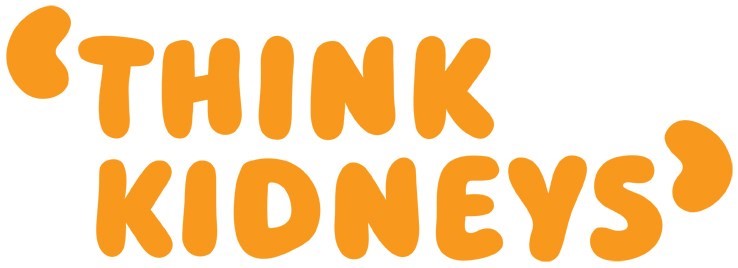 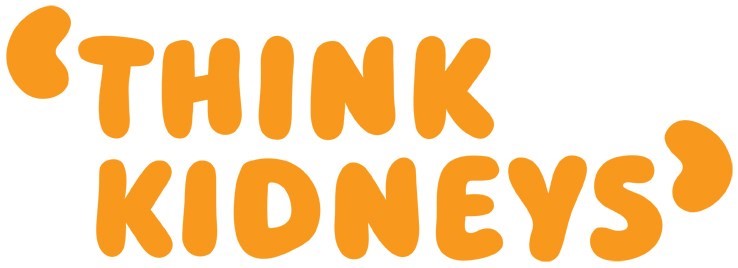  Stress on the    kidneys due to illness or infection Severe          dehydration Damage to thekidney Side effects of some drugs when a person is unwell People with acute illness, such as sickness and diarrhoea People aged 75 or over Those with medical conditions such as heart failure, diabetes, chronic kidney disease and dementia Have they passed any     dark urine?  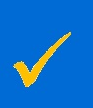 Do they show signs of dehydration?  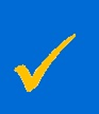 Do they have any risk factors for AKI?  Cool hands or feetSunken eyesLow blood pressure Confused or  Irritable Headache Passing little or no urineRaised heart rateThirstyPassing dark urine